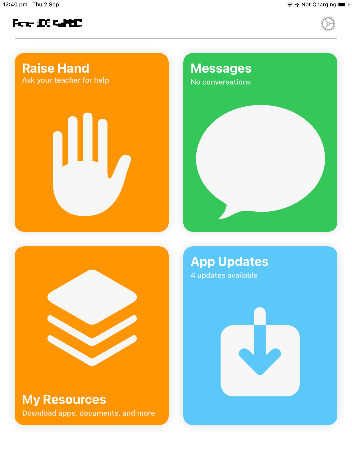 
The setup is completed and the app will open.
Click the cog icon to access the settings page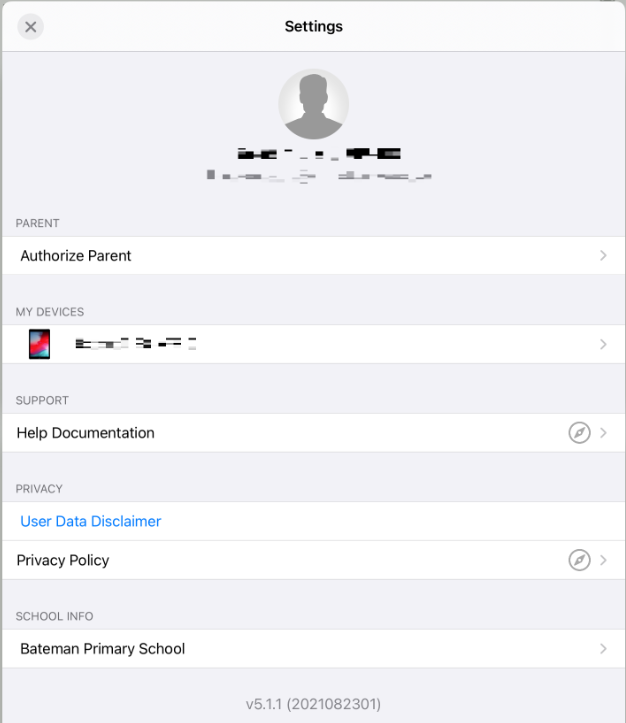 

Click on the student name to access the “device Info” page.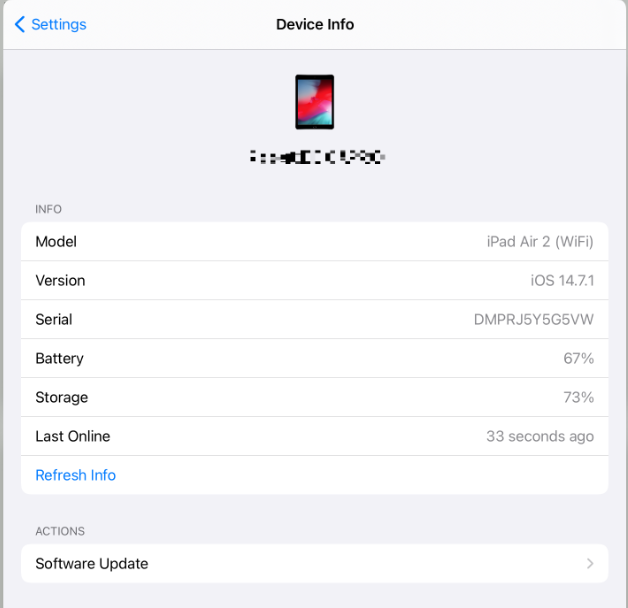 

Click the “Refresh Info”, this will check in with the main Jamf servers and update your current location.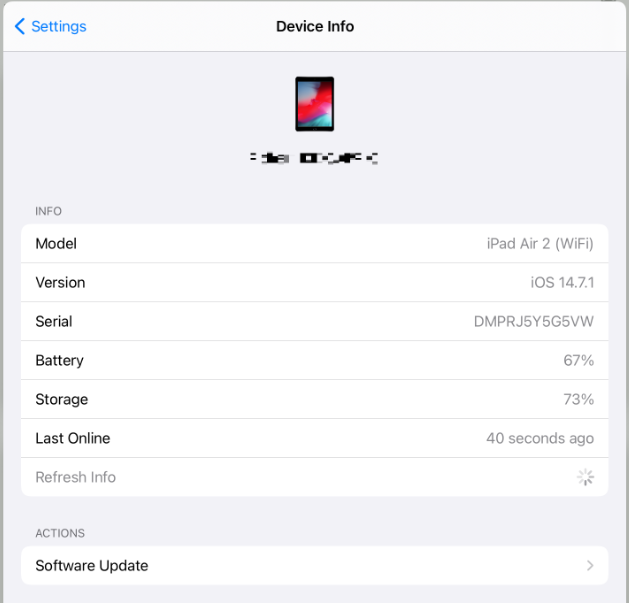 

When the busy indicator has stopped spinning, the device has completed its check in and its location updated.